Welcome to Ms. Kemp’s English III Class 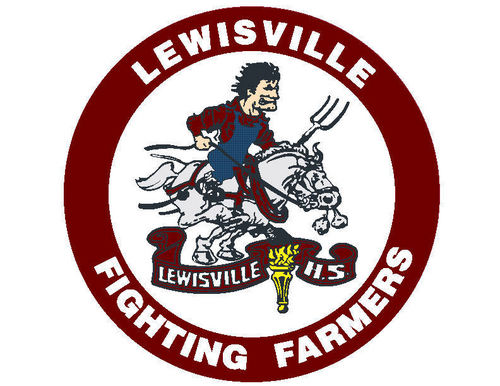 email: kempp@lisd.net    Lewisville High School phone number: 469-713-5190   Website: www.kempenglish.weebly.com   
room phone: 469-713-3171 (You may leave a message if class is in session.) 	Welcome to a new school year! The goal of this English class is to equip you with skills and strategies to work through any difficulty you may encounter in the reading or writing process.  It is my hope that you will become better at understanding writers’ purpose and audience and be able to draw conclusions based on your experiences.  We will build reading stamina and comprehension through SSR, grammar mechanics through practice, and skills and understanding through book clubs and a variety of texts.EXPECTATIONS:It is the student’s responsibility to come to class prepared, both with supplies and assignments.    Required supplies for each class period:  a black or blue pen, a pencil, highlighters, sticky notes, notebook paper, a one subject spiral notebook(must have by Tuesday or bring .25 cents, or receive a zero), a composition book, 3X5 index cards and  (One time: hand sanitizer or box of tissues)CONDUCT:Student must be on time. (After being tardy 3 times a student must serve after school or lunch detention) If you are more than 20 minutes late it is an unexcused absence. Students will follow teacher’s directions. (Whether for an assignment or behavior) failure to do so results in disciplinary procedures.Three way respect: student respects student, student respects teacher, teacher respects student. Respect includes: no put downs, inappropriate language, interrupting another, or damage of others’ property.Dress code will be enforced (The office can always provide you with lovely wardrobe items if you forget what the dress code is.  I see revealing clothing as a lack of self respect, and I’m always happy to help you regain your dignity.)Student will follow all school rules. CONSEQUENCES:1ST offense:   Verbal warning ~ teacher fills out form.2nd offense:    Student fills out warning form and it remains on their desk. (Failure to fill out form or attempts to argue at this point result in immediate removal from proximity of other students.  This may be to seat you at the back of the room or call security.)3rd offense: Student fills out 3rd warning on form and will be seated alone at back or front of room & attend 10 minutes lunch tutoring.4 or more offenses:  Student fills out 4th warning on form, parent contact/with requirement for after school or lunch 20 minute tutoring session. Or at teacher’s discretion parent contact and referral will be given. Security may be called to remove student.Please note that certain infractions warrant automatic office referral including willful destruction of property, willful harm to persons, refusal to heed teacher directives…refer to student code of conduct.  CLASSROOM PROCEDURES:Entering the room:Turn in prior days work to your class folder if you did not turn it in the day before.You are responsible for reading the board(smart or white) IMMEDIATELY upon entering the roomRetrieve handouts/notebooks/or any other necessary supplies  (DO NOT ACCESS OTHER STUDENT FOLDERS)You will not be allowed to pick something up once I have started teaching (Sharpen pencils before bell or when teacher is not giving class instruction)If you lose or never pick up the handout on the day it was assigned….that is your problem (GO TO THE WEBSITE)….I will not replace lost or misplaced handouts  If you are absent I will know and have reserved a handout for you….but it is your responsibility to come and get it.Leave your backpacks, cellphones, purses, makeup, all personal belongings EXCEPT WHAT IS ON THE BOARD, at the front of the room at the Drop Off.Go to your deskBegin assignment per instructions.Ask for help at any time by raising your hand and waiting to be called on.If working in groups, ask each other before you ask me…This is only for group work.Absences and Tardy policies:If you are absent and it is unexcused, you will receive a zero for the assignment for the day. (THIS IS DISTRICT POLICY, SO BE SURE YOUR PARENT CALLS IN YOUR ABSENCES, MUST PROVIDE PROPER DOCUMENTATION FROM ATTENDANCE OFFICE (blue slip)) If it is an excused absence, you have one day for every day you were absent to make it up.It is your responsibility to collect all work that you missed and to schedule and come in for help if you need it.If you are failing my class, you need to come get help…if you don’t, tutoring will be assigned. If you are absent on the day of a test, you will need to make it up in the morning or after school. You must let me know in advance when you would like to do this. If you do not show up when you say you will, you will receive a zero and no other opportunity will be given without an extremely good excuse and proof…doctors note, death certificateAssignments:Notebooks: (One subject spiral:  you will number the pages and will NOT EVER tear out pages)We will have notebook checks, so when I tell you to staple a handout in your spiral; you will want to make sure you do.  Notebook quizzes are easy 100’s if you have everything in your spiral notebook.…if you do not have it, your grade will suffer. (You will have to make this up in tutoring) If you are absent be sure to collect any handouts you may have missed and place them in your spiral as necessary. (Even if it was an unexcused absence; notebook maintenance is mandatory.) Flashcards: (index cards you will create for study purposes.  These are your responsibility and will be checked)ALL ASSIGNMENTS ARE TO BE HANDED INTO THE CLASS FOLDERS!!LATE WORKIf an assignment is late it will receive an automatic 40% deduction and will be accepted up to one week after the grading period has ended, but will not be accepted after the last day of the semester.A student present at school any part of the day is required to turn in any assignment on that day or it will be considered late.Student missing school for school functions must obtain all assignments for the day(s) they will be gone.Any student assigned to ISS on the day an assignment is due, must bring that work to his/her teacher before 8:40 am on the due day.Long-term or ongoing assignments will not be accepted late.Absences do not extend the due date on long term or ongoing assignments.Some assignments will not be accepted late, particularly if we discussed and graded them in class the day they were due.At Lewisville High School we take academic integrity seriously.  Cheating on any assignment or test results in an automatic zero.Plagiarism is considered cheating and will receive an automatic zero.Grading:  9 Weeks Grade  Minor Grades (Quizzes, Assignments, Participation)		50%Major Grades (Projects, Tests, Essays, Quizzes)			50%				GENERAL RULES:You may not go to the bathroom the first or last 15 minutes of class.   If you leave the classroom you must take the class pet (Tolkien the Toucan) and sign out (Name and time)  			 Failure to take pass, sign out, or taking longer than 5 minutes may result in a loss of this privilegeYou will not leave your seat to move to another or to randomly move about the room…if you do this you will lose your seat and have to stand or sit at the desk at the back of the room When you are done with an assignment this does not give you the right to start talking with other students ESPECIALLY if they are still working!! In this case you will receive a zero or automatic lunch detention. (take your pick)Monitoring your grades is your responsibility.  If you need to know how to do this, see me.(If I’ve made a mistake – see me; but be polite ) No cellphones at anytime unless incorporated in the lesson. (They will be taken, and failure to surrender them is an automatic referral.  If it is a repeated offense you will not get the phone back till the end of the day.)You must bring your ipad everyday, but they may not be used everyday.Packing up early or standing by the door waiting for the bell resembles the behavior of dogs, therefore it is prohibited because I care about you and do not want you to have to be the last one to leave the room which is the consequence of such canine behavior. You are required to sign up for remind.com; it is a safe way for me to send you reminders. I will not know your phone number nor will you know mine. It is a safe loop that allows me to send you messages and reminders to help you succeed.   Reminders will be sent between 5:00 – 9:00 pm or 6:00 – 7:00 am.text @a36cdd to the number 81010You’ll receive a welcome text from Remind.
If anyone has trouble with 81010, they can try texting @a36cdd to (216) 592-8095.

TIP: Respect yourself.  Your future is determined by your choices.  Consequences to those choices can be good or bad.  As a young adult you are accountable.   It is much easier to keep someone’s respect, than to have to re-earn it.FILL IN AND SIGN THE CLASS AGREEMENT SHEET  AND HAVE YOUR PARENT SIGN IT AS WELL  RETURN IT TO CLASS.  THIS IS A GRADE.  YOU WILL STAPLE THIS SYLLABUS INTO YOUR SPIRAL.  HAND IN THIS PAGE STUDENT/PARENT or GUARDIAN AGREEMENTDear Student and Parent or Guardian:Welcome to English III. Please initial next to the statements to indicate you understand.  If you have questions, please feel free to contact me.Student Signature: ________________________________ Print Student Name: ____________________________Date:__________Parent Signature: _______________________________ Phone or Email: ________________________________________________Your phone number or email will only be used to notify you of discipline issues, failing grades or to let you know of student success.  If I do not have a means of contacting you, I will have to write a referral for discipline issues. My conference period is during 4th period, 2:05 to 3:35 pm.  Means of communication:E-mail: PLEASE SEND ME A QUICK E-MAIL WITH YOUR NAME AND YOUR CHILDS NAME IN THE SUBJECT LINE. It is much easier for each parent to send me an e-mail so that I can save your contact information than for me to try to type in 75+ e-mails. Thank you.Cell phone: _________________________ REMEMBER TO SIGN-UP FOR REMIND! Remind is a free, safe, and easy way for teachers to connect instantly with students and parents.  www.remind.com for more information. I do not see numbers just names.------------------------------------------------------------------------------------------------------------------------
parents cut and save this portion for your information. Student InitialsParent InitialsI have read and understand…The class rules and policies covering conduct, absences, late work, and all other classroom procedures.That I/my student will often be allowed to select the materials they choose to read and have the maturity to do so and have my permission.I will actively check my/my student’s grades and absences to assure that I/my student succeed in Ms. Kemp’s class.